43-е заседание 27-го созываҠАРАР                                                                                           РЕШЕНИЕОб утверждении Положения о порядке оформления бесхозяйного недвижимого имущества в сельском поселении Кубиязовский сельсовет муниципального района Аскинский район Республики БашкортостанВ соответствии с Федеральным законом «Об общих принципах организации местного самоуправления в Российской Федерации», Уставом сельского поселения Кубиязовский сельсовет муниципального района Аскинский район Республики Башкортостан Совет сельского поселения Кубиязовский сельсовет муниципального района Аскинский район Республики Башкортостан РЕШИЛ:1. Утвердить Положение о порядке оформления бесхозяйного недвижимого имущества в сельском поселении Кубиязовский сельсовет муниципального района Аскинский район Республики Башкортостан.2. Настоящее решение вступает в силу через 10 дней после его официального опубликования (обнародования).Главасельского поселения Кубиязовский сельсоветмуниципального района Аскинский районРеспублики БашкортостанР.Н.Туктагуловс. Кубиязы30 апреля 2019 года№ 211Приложениек решению Совета  сельского поселения Кубиязовский сельсовет муниципального района Аскинский район Республики Башкортостан 	от 30 апреля 2019 года № 211ПОЛОЖЕНИЕо порядке оформления бесхозяйного недвижимого имущества в сельском поселении Кубиязовский сельсовет муниципального района Аскинский район Республики Башкортостан1. Общие положения      	1.1. Настоящее Положение о порядке признания, оформления и постановки на учет бесхозяйного недвижимого имущества, находящегося на территории  сельского поселения Кубиязовский сельсовет (далее - Положение) разработано в соответствии с Гражданским кодексом Российской Федерации, Федеральным законом от 06.10.2003 N 131-ФЗ "Об общих принципах организации местного самоуправления в Российской Федерации", Федеральным законом от 21.07.1997 N 122-ФЗ "О государственной регистрации прав на недвижимое имущество и сделок с ним", постановлением Правительства Российской Федерации от 17.09.2003 N 580 "Об утверждении Положения о принятии на учет бесхозяйных недвижимых вещей", Уставом сельского поселения Кубиязовский сельсовет.       	1.2. Настоящее Положение определяет механизм признания бесхозяйным недвижимого имущества в сельском поселении Кубиязовский сельсовет, постановку его на учет бесхозяйного недвижимого имущества и принятие в муниципальную собственность.
       	1.3. Положение распространяется на объекты недвижимого имущества, которые не имеют собственников или собственники которых неизвестны либо от права собственности на которые собственники отказались в порядке, предусмотренном ст. 225, 236 Гражданского кодекса Российской Федерации.
       	1.4. Оформление документов для признания бесхозяйным недвижимого имущества, находящегося на территории сельского поселения Кубиязовский сельсовет, постановки его на учет и принятия в муниципальную собственность осуществляет администрация сельского поселения Кубиязовский сельсовет (далее - администрация) в соответствии с настоящим Положением.        	1.5. Принятие на учет бесхозяйных объектов недвижимого имущества осуществляет федеральный орган в области государственной регистрации (его территориальные органы).      	1.6. Главными целями и задачами выявления объектов бесхозяйного недвижимого имущества являются:- вовлечение неиспользуемых объектов в свободный гражданский оборот;
- обеспечение нормальной и безопасной технологии в эксплуатации объектов;
- повышение эффективности использования имущества.2. Порядок признания имущества имеющим признаки бесхозяйного       2.1. Сведения о недвижимом имуществе, имеющем признаки бесхозяйного, могут поступать:- от исполнительных органов государственной власти Российской Федерации;- субъектов Российской Федерации;- органов местного самоуправления;- в результате проведения инвентаризации;- при проведении ремонтных работ на объектах инженерной инфраструктуры сельского поселения Кубиязовский сельсовет;- на основании заявлений юридических и физических лиц;- иными способами.2.2. Сведения о недвижимом имуществе, имеющим признаки бесхозяйного, вносятся в реестр объектов, имеющих признаки бесхозяйного имущества. Реестр объектов, имеющих признаки бесхозяйного имущества, а также изменения и дополнения к нему утверждаются распоряжением администрации  сельского поселения Кубиязовский сельсовет.2.3. Администрация осуществляет:- проверку поступивших сведений об обнаруженных объектах недвижимого имущества, имеющих признаки бесхозяйного; - сбор и подготовку необходимой информации и документации для подачи документов в орган, осуществляющий государственную регистрацию прав на недвижимое имущество и сделок с ним, в целях постановки выявленного недвижимого имущества как бесхозяйного;- подачу документов в орган, осуществляющий государственную регистрацию прав на недвижимое имущество и сделок с ним, в целях постановки выявленного недвижимого имущества как бесхозяйного;- ведение реестра объектов, имеющих признаки бесхозяйного имущества;- подготовку документов для принятия бесхозяйного имущества в собственность сельского поселения Кубиязовский сельсовет в соответствии с действующим законодательством.2.4. В целях проведения проверки сведений об обнаруженных объектах, имеющих признаки бесхозяйного, Администрация осуществляет сбор документов, подтверждающих, что объект недвижимого имущества не имеет собственника, или его собственник неизвестен, или от права собственности на него собственник отказался.Документами, подтверждающими, что объект недвижимого имущества не имеет собственника или его собственник неизвестен, являются:	- выданные органами исполнительной власти Российской Федерации, субъектов Российской Федерации, органами местного самоуправления документы о том, что данный объект недвижимого имущества не учтен в реестрах федерального имущества, имущества субъекта Российской Федерации и муниципального имущества;	- выданные соответствующими государственными органами (организациями), осуществлявшими регистрацию прав на недвижимость до введения в действие Федерального закона "О государственной регистрации прав на недвижимое имущество и сделок с ним" и до начала деятельности учреждения юстиции по государственной регистрации прав на недвижимое имущество и сделок с ним, документы, подтверждающие, что права на данные объекты недвижимого имущества ими не были зарегистрированы;	- сведения из Единого государственного реестра прав на недвижимое имущество и сделок с ним об объекте недвижимого имущества (здание, строение, сооружение, земельный участок).	Документом, подтверждающим отказ собственника от прав на недвижимое имущество, является заявление от собственника об отказе от права собственности на объект недвижимого имущества и согласии на постановку на учет этого имущества в качестве бесхозяйного (представляется в случае отказа собственника от права собственности на это имущество), удостоверенное нотариально.	В случае отказа собственника - юридического лица от права собственности на имущество и в случае, если право собственности не зарегистрировано, Администрация запрашивает следующие документы:	- копии правоустанавливающих документов, подтверждающих наличие права собственности у лица, отказавшегося от права собственности;	- копии учредительных документов юридического лица, свидетельство о государственной регистрации юридического лица, коды госстатистики, идентификационный номер налогоплательщика. 	В случае отказа собственника - физического лица от права собственности на имущество и в случае, если право собственности не зарегистрировано, Администрация запрашивает следующие документы:	- копии правоустанавливающих документов, подтверждающих наличие права собственности у лица, отказавшегося от права собственности;	- сведения о регистрации физического лица в качестве предпринимателя без образования юридического лица либо справка адресного бюро о месте его жительства;	- копия документа, удостоверяющего личность гражданина.
       	2.5. Если в результате проверки будет установлено, что обнаруженное недвижимое имущество отвечает требованиям пункта 1.3 настоящего Положения, Администрация формирует пакет документов, включающий:	- документы, указанные в пункте 2.4 настоящего Положения;	- техническую документацию на объект недвижимости (при наличии);	- кадастровый паспорт на объект недвижимости (при наличии); 	- документы, подтверждающие отсутствие проживающих в жилых помещениях, в том числе: акты обследования, выписки из домовой книги, т.д. (представляются в случае, если имуществом являются жилые помещения); 	- кадастровый паспорт на земельный участок, на котором расположен объект недвижимости (при наличии); 	- иную необходимую документацию. 	В случае признания жилого дома объектом, имеющим признаки бесхозяйного имущества, Администрацияом собираются и подготавливаются сведения об инженерных коммуникациях, подведенных к дому: 	- характеристики и параметры; 	- техническое состояние; 	- сведения о наличии собственников и балансодержателей, обслуживающих организациях.
       2.6. После формирования пакета документов, указанного в пункте 2.5 настоящего Положения, Администрация выносит вопрос о признании имущества объектом, имеющим признаки бесхозяйного имущества, на рассмотрение комиссии по признанию имущества объектом, имеющим признаки бесхозяйного имущества (далее - Комиссия). 	Комиссия изучает пакет документов и при необходимости выезжает на место расположения недвижимого имущества для его осмотра. По результатам работы Комиссии составляется акт с указанием наименования, адресного ориентира, характеристик, описания технического состояния недвижимого имущества и документации, на основании которой данное имущество можно считать имеющим признаки бесхозяйного, а также выносится решение Комиссии о признании имущества объектом, имеющим признаки бесхозяйного имущества.
Состав Комиссии, типовая форма акта и решения Комиссии утверждаются главой сельского поселения Кубиязовский сельсовет.        	2.7. На основании принятого Комиссией решения Администрация готовит проект распоряжения администрации сельского поселения Кубиязовский сельсовет о включении имущества в реестр объектов, имеющих признаки бесхозяйного имущества.	Распоряжение публикуется в средствах массовой информации.
Внесение такого имущества в реестр объектов, имеющих признаки бесхозяйного имущества, осуществляется Администрацией.        2.8. После издания распоряжения администрации сельского поселения Кубиязовский сельсовет о включении имущества в реестр объектов, имеющих признаки бесхозяйного имущества, Администрация: 	- организует работу по сбору документов, содержащих описание объекта недвижимого имущества, в том числе плана объекта недвижимого имущества;	- готовит заявление в орган, осуществляющий в соответствии с действующим законодательством государственную регистрацию прав на недвижимое имущество и сделок с ним, о принятии на учет недвижимого имущества как бесхозяйного;
       	2.9. В целях предотвращения угрозы разрушения имущества, имеющего признаки бесхозяйного, его утраты, возникновения чрезвычайных ситуаций (в части содержания в надлежащем состоянии объектов жизнеобеспечения, инженерной инфраструктуры и объектов благоустройства) администрация вправе осуществлять ремонт и содержание данного имущества за счет средств местного бюджета сельского поселения Кубиязовский сельсовет. 3. Доказывание права собственности на имущество, имеющее признаки бесхозяйного или принятого на учет как бесхозяйное 
       3.1. Если в срок до принятия имущества, имеющего признаки бесхозяйного или принятого на учет как бесхозяйное, в муниципальную собственность объявится собственник данного имущества, доказывание права собственности на него лежит на этом собственнике.3.2. В случае если собственник докажет право собственности на имущество, имеющее признаки бесхозяйного или принятого на учет как бесхозяйного, Администрация:- направляет заказное письмо с предложением о необходимости принятия мер по содержанию данного имущества в надлежащем состоянии в соответствии с действующими нормами (при непринятии мер в срок до 6 месяцев с даты отправки уведомления по почте вопросы его дальнейшего использования решаются в судебном порядке);- готовит соответствующее постановление администрации сельского поселения Кубиязовский сельсовет об исключении этого имущества из реестра объектов, имеющих признаки бесхозяйного имущества.3.3. В случае если собственник докажет право собственности на имущество, имеющее признаки бесхозяйного или принятого на учет как бесхозяйное, администрация сельского поселения Кубиязовский сельсовет имеет право на возмещение затрат, понесенных на ремонт и содержание данного имущества, в судебном порядке в соответствии с действующим законодательством.3.4. В случае если бесхозяйное имущество по решению суда будет признано муниципальной собственностью сельского поселения Кубиязовский сельсовет, собственник данного имущества может доказывать свое право собственности на него в судебном порядке в соответствии с действующим законодательством.

4. Порядок постановки на учет недвижимого имущества как бесхозяйного
       	4.1. Объекты недвижимого имущества, имеющие признаки бесхозяйного имущества, выявленные на территории сельского поселения Кубиязовский сельсовет, принимаются на учет в органе, осуществляющем государственную регистрацию прав на недвижимое имущество и сделок с ним, как бесхозяйное имущество.
       	4.2. Для принятия на учет объектов недвижимого имущества как бесхозяйных по истечении 30 дней после опубликования постановления администрации сельского поселения Кубиязовский сельсовет о включении имущества в реестр объектов, имеющих признаки бесхозяйного имущества. Администрация обращается с заявлением в орган, осуществляющий государственную регистрацию прав на недвижимое имущество и сделок с ним.4.3. К заявлению должны быть приложены следующие документы:- заявление администрации в орган, осуществляющий в соответствии с действующим законодательством государственную регистрацию прав на недвижимое имущество и сделок с ним, о принятии на учет недвижимого имущества как бесхозяйного;- доверенность на право представления документов, оформленная надлежащим образом;- документы, содержащие описание объекта недвижимого имущества, в том числе техническая документация (извлечение из технического паспорта, кадастровый паспорт, план и др.);- документы, подтверждающие наличие собственников обнаруженных объектов недвижимого имущества, либо документы, подтверждающие, что объекты недвижимого имущества не имеют собственников, собственники неизвестны или от права собственности на него собственник отказался.Все прилагаемые к заявлению документы представляются в двух экземплярах, один из которых должен быть подлинником и после принятия на учет (отказа в принятии на учет, прекращения принятия на учет) должен быть возвращен администрации сельского поселения Кубиязовский сельсовет, второй - помещен в дело правоустанавливающих документов.4.4. По истечении года со дня постановки недвижимого имущества на учет как бесхозяйного администрация сельского поселения Кубиязовский сельсовет обращается в суд с требованием о признании права собственности сельского поселения Кубиязовский сельсовет на это имущество в порядке, предусмотренном Гражданским процессуальным кодексом Российской Федерации.

5. Переход бесхозяйного недвижимого имущества в муниципальную собственность

       5.1. Право муниципальной собственности на бесхозяйное недвижимое имущество, установленное решением суда, подлежит государственной регистрации в органе, осуществляющем государственную регистрацию прав на недвижимое имущество и сделок с ним.5.2. После вступления в силу решения суда о признании права собственности сельского поселения Кубиязовский сельсовет на бесхозяйное имущество Администрация:- готовит проект постановления администрации сельского поселения Кубиязовский сельсовет о принятии бесхозяйного имущества в муниципальную собственность;- вносит имущество в реестр муниципальной собственности сельского поселения Кубиязовский сельсовет;- подает документы в орган, осуществляющий государственную регистрацию прав на недвижимое имущество и сделок с ним, для регистрации права собственности сельского поселения Кубиязовский сельсовет на бесхозяйное имущество;- разрабатывает проекты решений о дальнейшем использовании имущества в соответствии с действующим законодательством.5.3. Финансовый орган администрации вносит имущество в муниципальную казну.Башҡортостан РеспубликаһыАСҠЫН РАЙОНЫ МУНИЦИПАЛЬ РАЙОНЫНЫҢ ҠУБЫЯҘ АУЫЛ СОВЕТЫАУЫЛ БИЛӘМӘҺЕ Советы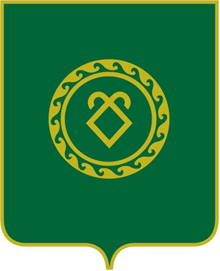 СОВЕТ СЕЛЬСКОГО ПОСЕЛЕНИЯКУБИЯЗОВСКИЙ СЕЛЬСОВЕТМУНИЦИПАЛЬНОГО РАЙОНААСКИНСКИЙ РАЙОНРеспубликИ БашкортостанСОВЕТ СЕЛЬСКОГО ПОСЕЛЕНИЯКУБИЯЗОВСКИЙ СЕЛЬСОВЕТМУНИЦИПАЛЬНОГО РАЙОНААСКИНСКИЙ РАЙОНРеспубликИ Башкортостан